AmalH.Qiqi(آمال.هـ. قيقيه)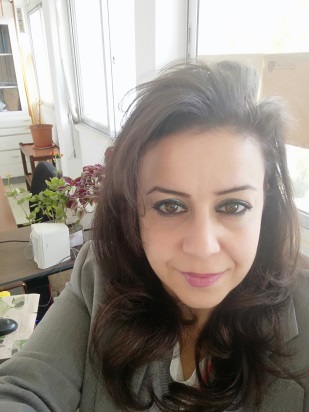 Jordan- AmmanNationality: JordanianMobile:00962-77848540700962-772142884Status :MarriedE-mail:  amalqiqi@yahoo.comDate Of Birth:10/04/1981 Gender: FemaleCareer ObjectiveA full-time position in teaching, where I can demonstrate my technical and academic experience, skills and knowledge to contribute in the development of students skills and knowledge.Education2012	Al- Yarmouk University			Master Degree of Information Technology,                           In Computer information system SpecializationCumulative Average: (84.3%) Rating: Very GoodJordan -Irbid2003	Al- Balqaa  APPLIED UNIVERSITY			Bachelor degree OF Information Technology                          Cumulative Average: (2.78/4) Rating: GoodJordan -IrbidJordan –Al SaltQualificationsOracle (Database &Developer)     Al- Blqaa Applied University (Computer Center)(19 Apr to 30 July  2003)ASP.Net  VB .NET , ASP.NET and ADO.NET                                              Al- Mostashroon Al-Arab (Amman)(1 Mar to 30 Mar 2003)CNAP Cisco Networking Academy Program (semester 1&2)                                     Al- Blqaa Applied University (Computer Center)(1 May to 11 June 2002)Toefl Exam: (497)                               Al-Yarmok University (language center)(2012)skillsManaging all aspects of Information Technology.  Essentials of programming languages, Object Oriented Programming (VB,C++,JAVA,HTML,ASP.net) .Software Engineering and modeling.Dealing with computers (Hardware& software).Ability to manage and deal with students' groups and classes.ICDL trainerFluent in English and Arabic.Very Good Communication skills.ReferencesAl Balqaa Applied University للإتصال بإدارة البلقاء مباشر
* البريد الإلكتروني: info@bau.edu.jo 
* الهاتف: (+962-5) 3491111 
* الفاكس: (+962-5) 3532312Employment HistoryComputer Lab Assistant(Al-Balqa,a Applied University- computer department)                                                 (2003    untill Current)Managing programming lab classes .Teaching practical lectures and assignments (Al-Balqa,a computer department)                      (2003    untill Current.)ICDL trainerTeaching materials for IT specialization about            ( 8 semesters)computer skills1(the same as ICDL courses)computer skills2(programming c++, VB)database(Oracle)programing1(Introduction to Programing)multimediaobject oriented (C++)HTML (web programming)javaWorking as Admin for e-learning system admin( system)  for Ajloun College – Al-Balqaa Applied University (2014-untill now) 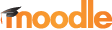 Teaching Experienceمرفقا إثبات في حالة الطلب